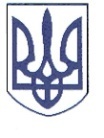 РЕШЕТИЛІВСЬКА МІСЬКА РАДАПОЛТАВСЬКОЇ ОБЛАСТІРОЗПОРЯДЖЕННЯ	10 червня 2024 року                   м. Решетилівка                                               № 139Про виплату грошової допомогина лікування жителям громади, які опинилися у складних життєвих обставинахВідповідно до ст. 34 Закону України ,,Про місцеве самоврядування в Україні”, Порядку надання грошової допомоги на лікування жителям громади, які опинилися у складних життєвих обставинах, затвердженого рішенням Решетилівської міської ради восьмого скликання від 22 грудня 2023 року № 1738-42-VIIІ (42 чергова сесія), протоколу засідання комісії щодо визначення суми виплати грошової допомоги на лікування жителям громади, які опинилися у складних життєвих обставинах  від 06 червня 2024 року № 3, розглянувши заяви та подані документи Біленко Л.А., Бойко Л.О., Бреуса В.О., Граждяна І.М., Горі С.Г., Дмитренко М.І., Зуєвої О.В., Ковалевської Н.Н., Косенко О.П., Кошкалди П.О., Кузуб Н.Г., Левадної Л.М., Литвин А.В., Лучанінової І.Г.,  Лютої В.В., Лютого І.В., Ляшко Г.В., Мальцева С.О., Момот О.С., Моцар К.М., Носенко М.С., Олійник М.В.,  Олійник О.А.,  Піхулі А.І., Пустовара В.Т., Плюти Н.І., Савчук О.М., Чернухіна В.М., Шкурупій Л.І.ЗОБОВ’ЯЗУЮ:Відділу бухгалтерського обліку, звітності та адміністративно-господарського забезпечення виконавчого комітету міської ради (Момот Світлана) виплатити грошову допомогу на лікування в розмірі 800,00 (вісімсот грн 00 коп.) Біленко Любові Андріївні, яка зареєстрована та проживає за адресою: *** Полтавської області.Відділу бухгалтерського обліку, звітності та адміністративно-господарського забезпечення виконавчого комітету міської ради (Момот Світлана) виплатити грошову допомогу на лікування кожному в розмірі 1 000,00 (одна тисяча грн 00 коп.):Зуєвій Олені Володимирівні, яка зареєстрована ***Харківської  області та проживає відповідно довідки про взяття на облік внутрішньо переміщених осіб від *** № 1624-*** за адресою: *** Полтавської області на лікування Кашиної Олександри Артемівни;Косенко Ользі Павлівні, яка зареєстрована та проживає за адресою: ***Полтавської області; Кузуб Надії Григорівні, яка зареєстрована та проживає за адресою: *** Полтавської області;Литвин Алевтині Віталіївні, яка зареєстрована та проживає за адресою: *** Полтавської області;Лютій Вірі Володимирівні, яка зареєстрована та проживає за адресою: *** Полтавської області;Моцар Катерині Михайлівні, яка зареєстрована та проживає за адресою: *** Полтавської області; Піхулі Анатолію Івановичу, який зареєстрований та проживає за адресою: *** Полтавської області.Відділу бухгалтерського обліку, звітності та адміністративно-господарського забезпечення виконавчого комітету міської ради (Момот Світлана) виплатити грошову допомогу на лікування в розмірі 2 000,00 (дві тисячі грн 00 коп.): Носенко Марії Свиридівні, яка зареєстрована та проживає за адресою: *** Полтавської області.Відділу бухгалтерського обліку, звітності та адміністративно-господарського забезпечення виконавчого комітету міської ради (Момот Світлана) виплатити грошову допомогу на лікування кожному в розмірі 3 000,00 (три тисячі грн 00 коп.):Граждяну Івану Мойсейовичу, який зареєстрований та проживає за адресою: *** Полтавської області;Горі Сергію Григоровичу, який зареєстрований та проживає за адресою: *** Полтавської області;Момот Оксані Сергіївні, яка зареєстрована та проживає за адресою: *** Полтавської області;Левадній Людмилі Миколаївні, яка зареєстрована та проживає за адресою: *** Полтавської області; Ляшко Галині Володимирівні, яка зареєстрована за адресою: ***, та проживає за адресою відповідно довідки про взяття на облік внутрішньо переміщених осіб від *** № 1624-*** Полтавської області на лікування Завади Артема Ігоровича; Олійник Марині Василівні, яка зареєстрована та проживає за адресою: *** Полтавської області на лікування Горпиняка Марка Сергійовича;Олійник Олені Андріївні, яка зареєстрована та проживає за адресою: *** Полтавської області;Савчук Олені Миколаївні,  яка зареєстрована та проживає за адресою: *** Полтавської області.Відділу бухгалтерського обліку, звітності та адміністративно-господарського забезпечення виконавчого комітету міської ради (Момот Світлана) виплатити грошову допомогу на лікування кожному в розмірі 5 000,00 (пʼять тисяч грн 00 коп.): Бойко Любові Олександрівні, яка зареєстрована та проживає за адресою: *** Полтавської області;Бреусу Володимиру Олексійовичу, яка зареєстрована та проживає за адресою: *** Полтавської області;Дмитренко Марині Ігорівні, яка зареєстрована за адресою: *** Харківської області та проживає за адресою відповідно довідки про взяття на облік внутрішньо  переміщених осіб від ***№ 1624-*** Полтавської області на лікування Дмитренка Дениса Романовича;Ковалевській Ніні Никифорівні, яка зареєстрована та проживає за адресою: *** Полтавської області;Кошкалді Павлу Олександровичу, яка зареєстрована та проживає за адресою: *** Полтавської області;Лучаніновій Ірині Григорівні, яка зареєстрована та проживає за адресою: *** Полтавської області на лікування Лучанінова Максима Сергійовича;Лютому Івану Вікторовичу, який зареєстрований та проживає за адресою: *** Полтавської області; Мальцеву Сергію Олексійовичу, який зареєстрований та проживає за адресою: *** Полтавської області;Пустовару Володимиру Трохимовичу, який зареєстрований та проживає за адресою: *** Полтавської області;Плюті Надії Іванівні, яка зареєстрована та проживає за адресою: *** Полтавської області;Чернухіну Володимиру Матвійовичу, який зареєстрований та проживає за адресою: ***Полтавської області;Шкурупій Людмилі Іванівні, яка зареєстрована та проживає за адресою: ***Полтавської області.Міський голова                                                                          Оксана ДЯДЮНОВА